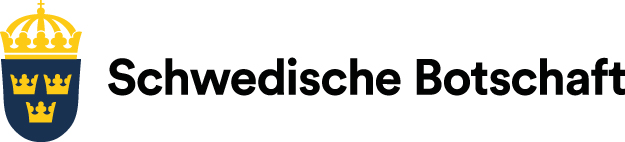 Gebühren: Die Gebühren gelten ab dem 2. Januar 2023 und richten sich nach der Gebührenordnung (SFS 1997: 691). Die Beträge variieren je nach aktuellem Wechselkurs.REISEPASS UND PERSONALAUSWEISSEKReisepass (Antragsgebühr)1 600Personalausweis (Antragsgebühr)1 600Notpass (Antragsgebühr)1 800Abholung eines Reisepasses/Personalausweises, der von einer anderen Behörde/Stadt ausgestellt wurde (wird bei der Abholung erstattet)200Portogebühr für Pass/Personalausweises an ein Konsulat in Österreich89Portogebühr für Pass/Personalausweises an das Konsulat in der Slowakei167,50FÜHRERSCHEINAbholung von Führerschein, ohne vorherige Zahlung450Abholung von Führerschein, bei vorheriger Zahlung200Portogebühr für Führerschein an ein Konsulat in Österreich89Portogebühr für Führerschein an das Konsulat in der Slowakei167,50EHEFÄHIGKEITSZEUGNISEhefähigkeitszeugnis (Antragsgebühr)200Portogebühr für Ehefähigkeitszeugnis Österreich61,50Portogebühr für Ehefähigkeitszeugnis Slowakei134STAATSBÜRGERSCHAFTSANGELEGENHEITENAntrag auf die schwedische Staatsbürgerschaft (Einbürgerung)1500Meldung der schwedischen Staatsbürgerschaft200ANDERE ANGELEGENHEITENZertifikat200Beglaubigte Kopie eines schwedischen Reisepasses oder Personalausweises200Portogebühr für andere Dokumente in Österreich61,50Portogebühr für andere Dokumente in Slowakei134